Муниципальное казённое общеобразовательное учреждение«Средняя общеобразовательная школа№7»с.Варениковское Степновского района Ставропольского краяСтихи для первоклассников на торжественной линейке 1 сентября                                                                                            Составитель:                                                                                            Шевченко С.В.                                                                                            учитель нач.классов                                                                                            МКОУ СОШ№7 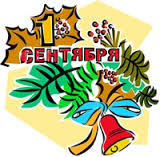 2014г1.В первый раз в первый класс
Мы шагаем дружно!
Много нас, много нас, -
Нам учиться нужно! 2.Мы теперь совсем большие, В школу мы пришли. И теперь никто не скажет, Что мы малыши   3.Хороши карандаши,
Чистые страницы!
Мы пришли, малыши!
Чтобы здесь учиться! 4.В большой и светлой школеДля нас открыта дверь.Мы все пришли учиться, Мы школьники теперь! 5. Мы идем в первый класс, -
Всей гурьбой веселой!
Принимай, школа, нас!
Здравствуй, здравствуй, школа! 
  6.А теперь, а теперь,
Открывай нам, школа, дверь!
Нам скорее подари
Расписные буквари!

7.Мы хотим скорей учиться,
Подружиться с букварем!
От страницы до страницы
Мы к весне его прочтем!

8.Мы научимся до лета,
Рисовать, писать, считать,
И всегда по всем предметам,
Получать мы будем пять»!9.Все домашние заданья,
Будем четко выполнять.
На урок без опозданья,
Будем утром прибегать. 
10.А во время перемены,
Обещаем не шуметь,
Не сбивать людей и стены,
Не толкаться, как медведь. 11.Теперь-то жизнь другая,
Наступит у меня.
Ой, мама дорогая!
Какой же взрослый я!12.Волнуются мама, и папа, и я,
Весь вечер волнуется наша семья.
Давно всё готово – и форма, и бант.
И чудо - цветы украшают сервант.
А мама растеряна: «Всё ли в порядке?» –
И снова на форме прогладила складки.
А папа забылся совсем от волненья –
Коту, вместо каши, он бухнул варенья.
Я тоже волнуюсь, и даже дрожу,
За мамой и папой весь вечер хожу:
«Поставьте будильник, чтоб нам не проспать.
На  часиков  шесть или лучше на пять».
Мне мама сказала: «Наивной не будь –
Я думаю, как бы сегодня заснуть!
Ведь ты завтра в школу пойдёшь в первый раз.
Всё завтра меняется в жизни у нас».13.Оставайтесь, куклы, дома, Ухожу учиться в школу, Некогда теперь играть, Книжки буду я читать! 14.В рыжей шубке лисьей
Осень постучится.
Украшают листья
Букваря страницы.
Радостно цветами
Школа встретит нас.
И шагают с нами
Мамы в первый класс 15.Блузки кружевные,
Белые рубашки,
Лица озорные –
Это первоклашки! 16.В школу вереницей,
Все несут букеты:
– Мы идем учиться,
До свидания, лето! 17.Наш первый самый-самый,
Звени, звени, звонок!
Домой идите, мамы!
Пора нам на урок!                                          
 Исполняется песня «Теперь мы первоклашки» Вот и осень пришла, 
Собираться пора, 
В дом огромный, что школой зовётся. 
Завершилась вчера, 
В детском саде игра. 
Всё прошло и уже не вернётся. 
Завершилась вчера ,
В детском саде игра. 
Всё прошло и уже не вернётся. 

Припев: Серёжки и Наташки, 
Теперь мы первоклашки, 
И смотрим на приятелей вчерашних свысока. 
Они остались в садике: 
Марины, Саши, Вадики. 
Они ещё не слышали школьного звонка. 
Они ещё не слышали школьного звонка. 

На уроках не спят, 
Только ручки скрипят 
Над тетрадкой по чистописанью. 
Только пишем мы так: 
Всё наперекосяк. 
Ну, за что нам такие страданья!? 
Только пишем мы так: 
Всё наперекосяк. 
Ну, за что нам такие страданья!? 

Припев. 

Скоро будем мы знать, 
Как читать и считать, 
Как по химии опыты ставить. 
Ведь учиться у вас 
Мы пришли в первый класс. 
С этим можно друг друга поздравить. 
Ведь учиться у вас 
Мы пришли в первый класс. 
С этим можно друг друга поздравить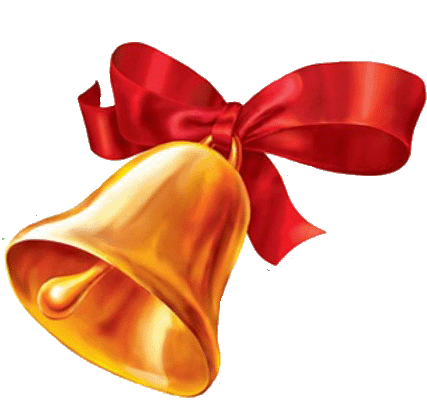 